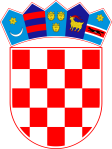 REPUBLIKA  HRVATSKASPLITSKO-DALMATINSKA ŽUPANIJAOSNOVNA ŠKOLA MILNAKLASA:003-06/21-01/283URBROJ:2104-32-01-21-1U Milni, 04.10.2021.P  O  Z  I  V   ZA 10. SJEDNICU ŠKOLSKOG ODBORAČlanovima Školskog odboraPoštovani,Temeljem ukazane potrebe, predsjednica Školskog odbora saziva sjednicu Školskog odbora koja će se održati 06.10.2021. u prostoriji knjižnice Škole sa početkom u 9.45.sati , uz poštivanje svih epidemioloških mjera određenih od strane Stožera civilne zaštite i hrvatskog zavoda za javno zdravstvo. Predlaže se sljedeći dnevni red:Usvajanje Zapisnika sa prethodne sjedniceUsvajanje Izvješća na kraju školske godine 2020./2021.Usvajanje Godišnjeg plana i programa 2021./2022.Usvajanje školskog kurikulumaSuglasnost za povećanje satnice za 2 sata nastave iz vjeronauka  (14/16) i engleskog jezika (9/11)Obavijest o raspisivanju natječaja za stručnog suradnika knjižničara, učitelja razredne nastave, učitelja fizike i tehničke kulture, učitelja talijanskog jezika, voditelja računovodstva i spremačiceIzbor i imenovanje zamjenika ravnateljaRazno                                                                                                    Predsjednica Školskog odbora:(Kristina Novaković)